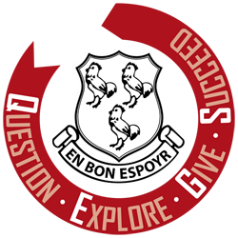 Reading ListA LevelSubject: Business and EconomicsCore reading expectations of the A level courseNewspapersEconomist (student deal allows school subscription for £15 for the year)Financial TimesGuardianIndependentTimesTelegraphThe WeekBusiness ReviewA level journalsEconomics ReviewEconomics TodayAdvanced readingIntroductory books for AS levelThe Financial Times Guide to Business Start Up 2015 by Sara WilliamsNew Ideas from Dead Economists: An Introduction to Modern Economic Thought by Todd BuchholzThe Worldly Philosophers: The Lives, Times and Ideas of the great Economic Thinkers by Robert HeilbronerFree Lunch: Easily Digestible Economics by David SmithThe Armchair Economist: Economics & Everyday Life by Steven E. LandsburgThe Return of Depression Economics by Paul KrugmanThe Accidental Theorist: And Other Dispatches from the Dismal Science by Paul KrugmanThe Undercover Economist by Tim HarfordThe Undercover Economist Strikes Back: How to Run or Ruin an Economy by Tim HarfordThe Logic of Life: Uncovering the New Economics of Everything: The Undercover Economist by Tim HarfordFreakonomics: A Rogue Economist Explores the Hidden Side of Everything by Steven D. Levitt and Stephen J. DubnerKeynes: The Twentieth Century's Most Influential Economist by Peter ClarkeA level booksLosing Control: The Emerging Threats to Western Prosperity by Stephen D KingWhen the Money Runs Out: The End of Western Affluence by Stephen D. KingCivilization: The Six Killer Apps of Western Power by Niall FergusonThe Ascent of Money: A Financial History of the World by Niall FergusonThis Time Is Different: Eight Centuries of Financial Folly by Carmen M. Reinhart and Kenneth RogoffPaper Promises: Money, Debt and the New World Order by Philip CogganEnd This Depression Now! by Paul KrugmanThe Conscience of a Liberal: Reclaiming America from The Right by Paul KrugmanThe Price of Inequality by Joseph StiglitzCrisis Economics: A Crash Course in the Future of Finance by Nouriel RoubiniHow Markets Fail by John CassidyAnimal Spirits by George A. Akerlof and Robert J. ShillerCapital in the Twenty-First Century by Thomas PikettyA Modern guide to Macroeconomics: An Introduction to Competing Schools of Thought by Brian Snowdon, Howard Vane and Peter WynarczykThe Black Swan: The Impact of the Highly Improbable by Nassim Nicholas TalebPoor Economics: A radical rethinking of the way to fight global poverty by Abhijit Banerjee and Esther DufloThe entrepreneurial state: Debunking Private vs Public Sector Myths by Marianna MazzucatoBehavioural economicsNudge: Improving Decisions About Health, Wealth and Happiness by Richard H Thaler and Cass R SunsteinMisbehaving: The Making of Behavioral Economics by Richard H ThalerThe Signal and the Noise: The Art and Science of Prediction by Nate SilverThinking, Fast and Slow by Daniel KahnemanReportsBank of EnglandEconomist Special ReportsHM TreasuryIFS (especially the Green Budget)Joseph Rowntree FoundationOffice of Budget ResponsibilityUNDP Millennium Development Goals ReportWorld BankDepartment for Business Innovation and SkillsConfederation of British IndustryWebsitesBBC BusinessEconomistFinancial TimesGuardianHM TreasuryInstitute of Fiscal StudiesNew York TimesOffice for National StatisticsTelegraphTutor2UUNDPWorld BankPodcastsThe Story of Economics			http://www.bbc.co.uk/programmes/b00zfk8t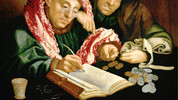 Michael Blastland lays out the history of economic ideas to understand why economics goes wrong and whether it can ever go entirely right.Pop Up Economics				http://www.bbc.co.uk/podcasts/series/thpop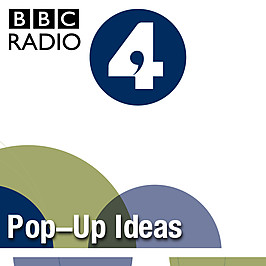 Tim Harford – in the company of Malcolm Gladwell, David Kilcullen and Gillian Tett – uses key ideas in anthropology and the social sciences to tell fascinating stories about how we - and the world – work.Freakonomics		http://itunes.apple.com/us/podcast/freakonomics-radio/id354668519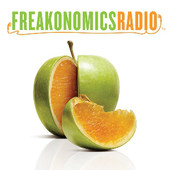 The Bottom Line with Evan Davis	http://www.bbc.co.uk/podcasts/series/bottomline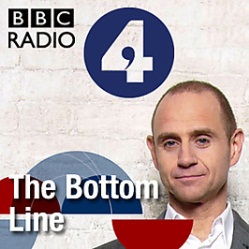 Insight into business from the people at the top. Evan Davis meets influential business leaders for a round table conversation about the issues that matter to their companies and their customers. The BBC produces two radio versions of this programme - one for the UK audience that can be heard on BBC Radio 4 on Thursday evenings at 20:30 GMT, and one for the international audience that can be heard on BBC World Service on Fridays at 22:06 GMT.Analysis				http://www.bbc.co.uk/podcasts/series/analysis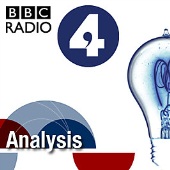 Analysis makes sense of the ideas that change the world. What made Islam political, whether the Government can make us go green, why we think the market in human organs is repugnant are just some of the subjects the series tackles. With thought-provoking and expert presenters, Analysis aims to make the world of policy and ideas both interesting and surprising. There are 26 episodes a year, in three series. Podcasts are available for a week after transmission while the programme is on air.Reith Lectures				http://www.bbc.co.uk/podcasts/series/reith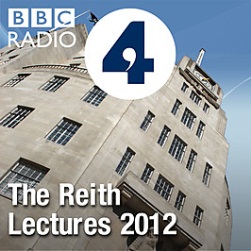 The economic historian Professor Niall Ferguson presents the 2012 BBC Reith Lectures, titled The Rule of Law and Its Enemies. Across four programmes he explores the role of man-made institutions on global economic growth and democracy, referencing the global economic crisis and financial regulation, as well as the Arab Spring. The first programme will be available to download on Tuesday, 19 June 2012.Peter Day’s World of Business                       http://www.bbc.co.uk/programmes/p02nrwfk/episodes/downloads Insights into the business world with Peter Day - featuring content from BBC Radio 4's In Business programme, and also Global Business from the BBC World Service.TV/film:NetflixThe FounderSteve Jobs – Billion Dollar HippieThe Social NetworkInside Bill’s BrainAmerican FactoryFyre – The greatest festival that never happenedThe Big ShortThe Great HackAmazon PrimeGeneration Start UpPepsi vs CokeJobs vs GatesStarbucks UnfilteredFacebook – Cracking the CodeRich and Famous Fortunes